#19 - RECONNECT to the Body of Christ - $50,000LWML Grant #19 – Reconnect to the Body of Christ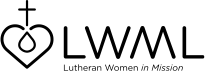 We don’t think of the United States as being a mission field but it is the third largest mission field in the world. Rio Grande, Texas is one of the poorest areas in the US and the majority of the poor are Hispanic. These people need help with English and with literacy. But mostly they need to hear about Jesus. Most of these immigrants and refugees are unchurched. Through the ministry of a trained church worker the entire circuit will benefit and new church workers will receive training. This ministry is reaching out with the help of the LWML to show the love of Jesus. For more information about this grant, please go to www.lwml.org/2017-2019-mission-grant-19. Circuit 28 of the Texas District has come up with a plan to share the work of a trained church worker within the circuit and also train additional young adults to reach out to their neighbors and friends in Rio Grande, one of the poorest areas in the US. They will be working with congregations and community organizations to help and to share the love of Jesus through ESL classes, literacy classes and Bible studies. These people are sharing the love of Jesus …we love because he first loved us... (1 John 4:19). LWML Grant #19 - Reconnect to the Body of Christ. For more information on how you can help please go to www.lwml.org/2017-2019-mission-grant-19. 